21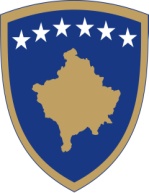 Republika KosovaRepublika Kosova -  Republic of KosovoQeveria - Vlada - GovernmentMinistria e AdministratësPublike/ MinistarstvoJavneUprave / Ministry of Public AdministrationZyra e Prokurimit/Kancelarije Nabavke/Office of ProcurementOBAVEŠTENJE O UGOVORUSNABDEVANJEPo članu 40Zakona br. 04/L-042 o javnim nabavkama na KosovuDatum pripreme obaveštenja:  21/02/2013Ovo obaveštenje je pripremljeno na JEZICIMA:DEO I: UGOVORNI AUTORITETI.1 IME, ADRESA I UGOVORNOG AUTORITETA (UA)Ugovorni  autoritet kupuje u ime drugih  ugovornih autoriteta  Ukoliko da, specifikuj identitet svih Ugovornih Autoriteta koji imaju pravo da naručuju pod uslovima ugovora ili referiši se Aneksu.DEO II: PREDMET UGOVORAII.1 OPISII.1.9) Informacije o grupama(po potrebi)II.2) KOLIČINA ILI POLJE UGOVORAII.3)TRAJANJE UGOVORA ILI VREMENSKI ROK ZA ZAVRŠETAKDEO III: PRAVNE, EKONOMSKE, FINANSIJSKE I TEHNIČKE INFORMACIJEIII.1)USLOVI KOJI SE ODNOSE NA UGOVORIII.2)USLOVI ZA UČEŠĆEIII.3)Uslovi specificni  za ugovore o uslugamaDEO IV: PROCEDUREIV.1)VRSTE PROCEDURAIV.2) KRITERIJUMI ZA DODELUIV.3) ADMINISTRATIVNE INFORMACIJEDEO V: ODGOVARAJUĆE INFORMACIJEV.1 ŽALBEV.1.1 ADRESA TELA ZA RAZMATRANJE NABAVKI (TRN)V.2) DODATNE  INFORMACIJE	Nabavka br.202013016121AlbanskiXSrpskiXEngleskiZvaničan naziv: Ministrastvo Javne UpraveZvaničan naziv: Ministrastvo Javne UpraveZvaničan naziv: Ministrastvo Javne UpraveZvaničan naziv: Ministrastvo Javne UpraveAdresa UA: bivsa zgrada „Rilindja“, III sprat, kancelarija 303Adresa UA: bivsa zgrada „Rilindja“, III sprat, kancelarija 303Adresa UA: bivsa zgrada „Rilindja“, III sprat, kancelarija 303Adresa UA: bivsa zgrada „Rilindja“, III sprat, kancelarija 303grad:  Prishtina	Poštanski broj: 10000Poštanski broj: 10000Mesto: “[ubaci mesto]”Lice za kontakt: Amire Krasniqi  	Lice za kontakt: Amire Krasniqi  	Telefon: 200 30 067	Telefon: 200 30 067	Email: amire.krasniqi@rks-gov.netEmail: amire.krasniqi@rks-gov.netFax: “[ubaci broj faksa]”Fax: “[ubaci broj faksa]”Internet adresa (po potrebi):Internet adresa (po potrebi):Internet adresa (po potrebi):Internet adresa (po potrebi):DaNeXII.1.1 Naslov ugovora koji je dodelio ugovorni autoritet:Snabdevanje delova za elektroniku i sisteme freon za klimu u vladinim zgradamaII.1.1 Naslov ugovora koji je dodelio ugovorni autoritet:Snabdevanje delova za elektroniku i sisteme freon za klimu u vladinim zgradamaII.1.1 Naslov ugovora koji je dodelio ugovorni autoritet:Snabdevanje delova za elektroniku i sisteme freon za klimu u vladinim zgradamaII.1.1 Naslov ugovora koji je dodelio ugovorni autoritet:Snabdevanje delova za elektroniku i sisteme freon za klimu u vladinim zgradamaII.1.2 Vrsta ugovora i lokacija radova, mesto isporuke ili izvršavanja(odabrati samo jednu kategoriju –radovi, snabdevanje  ili usluge –koja najviše odgoara posebnom predmetu vašeg ugovora)II.1.2 Vrsta ugovora i lokacija radova, mesto isporuke ili izvršavanja(odabrati samo jednu kategoriju –radovi, snabdevanje  ili usluge –koja najviše odgoara posebnom predmetu vašeg ugovora)II.1.2 Vrsta ugovora i lokacija radova, mesto isporuke ili izvršavanja(odabrati samo jednu kategoriju –radovi, snabdevanje  ili usluge –koja najviše odgoara posebnom predmetu vašeg ugovora)II.1.2 Vrsta ugovora i lokacija radova, mesto isporuke ili izvršavanja(odabrati samo jednu kategoriju –radovi, snabdevanje  ili usluge –koja najviše odgoara posebnom predmetu vašeg ugovora)         RadX      Snabdevanje             Usluge             UslugeIzvršenjePlan i izvršenjeOstvarivanje, bilo kojim sredstvima, posla, odgovarajući  na uslove X  KupovinaFinansijski zakup (lizing)ZakupKupovina na kreditNjihovo kombiniranjeGlavna tačka ili lokacija radova____________________________________________Glavno mesto isporuke Prishtina Glavno mesto izvršavanja________________________________________________Glavno mesto izvršavanja________________________________________________II.1.3 Obaveštenje obuhvataJedan javan ugovor: Sastavljanje jednog javnog okvirnog ugovora II.1.3 Obaveštenje obuhvataJedan javan ugovor: Sastavljanje jednog javnog okvirnog ugovora II.1.3 Obaveštenje obuhvataJedan javan ugovor: Sastavljanje jednog javnog okvirnog ugovora II.1.3 Obaveštenje obuhvataJedan javan ugovor: Sastavljanje jednog javnog okvirnog ugovora II.1.4 Informacije o javnom okvirnom ugovoru (po potrebi)n/aII.1.4 Informacije o javnom okvirnom ugovoru (po potrebi)n/aII.1.4 Informacije o javnom okvirnom ugovoru (po potrebi)n/aII.1.4 Informacije o javnom okvirnom ugovoru (po potrebi)n/aII.1.5)Kratak opis predmeta ugovora Snabdevanje delova za elektroniku i sisteme freon za klimu u vladinim zgradamaII.1.5)Kratak opis predmeta ugovora Snabdevanje delova za elektroniku i sisteme freon za klimu u vladinim zgradamaII.1.5)Kratak opis predmeta ugovora Snabdevanje delova za elektroniku i sisteme freon za klimu u vladinim zgradamaII.1.5)Kratak opis predmeta ugovora Snabdevanje delova za elektroniku i sisteme freon za klimu u vladinim zgradamaII.1.6)Klasifikacija po zajedničkom rečniku nabavki (ZRN): 31000000-6II.1.6)Klasifikacija po zajedničkom rečniku nabavki (ZRN): 31000000-6II.1.6)Klasifikacija po zajedničkom rečniku nabavki (ZRN): 31000000-6II.1.6)Klasifikacija po zajedničkom rečniku nabavki (ZRN): 31000000-6II.1.7)Varijante su prihvaćene:                 II.1.7)Varijante su prihvaćene:                 II.1.7)Varijante su prihvaćene:                 II.1.7)Varijante su prihvaćene:                 II.1.8)Podela na grupe:            Ako je odgovor da, tenderi se podnose za (označiti samo jednu kućicu)samo jednu grupujednu ili više grupa sve grupeII.1.8)Podela na grupe:            Ako je odgovor da, tenderi se podnose za (označiti samo jednu kućicu)samo jednu grupujednu ili više grupa sve grupeII.1.8)Podela na grupe:            Ako je odgovor da, tenderi se podnose za (označiti samo jednu kućicu)samo jednu grupujednu ili više grupa sve grupeII.1.8)Podela na grupe:            Ako je odgovor da, tenderi se podnose za (označiti samo jednu kućicu)samo jednu grupujednu ili više grupa sve grupeGrupa br.Kratak opisZJNKoličina ili oblastDodatne informacijeKoličina ili opšto polje(uključujući sve grupe I opcije, po potrebi)________________________________________________________________________________Trajanje u mesecima____  ili danima _________ (od dodele ugovora)    iliPočetak___/___/______    (dan/mesec/godina)Završetak___/___/______   (dan/mesec/godina)III.1.1)Traži se garancija izvršavanjaAko je odgovor da, iznos garancije izvršavanja 10  % od vrednosti ugovora.III.1.2)Dobiti  zakonski oblik od grupisanih ekonomskih operatera kojima ugovor treba da se  dodeli (po potrebi):III.1.3 Ostali određeni uslovi čiji je predmet izvršenje ugovora:Ako da, opiši posebne usloveIII.2.1)Uslovi podobnostiIzjava pod zakletvom da  ekonomski operater ispunjava uslov podobnosti iz zakona br.. 04/L-042, član 65, , treba da se podnese Anex br 3 .Potpisana izjava poreske administracije iz zemlje osnivanja ekonomskog operatera da dotični ekonomski operater nije nesavestan u plaćanju poreza. Najmanje u poslednjem kvartalu pre podnošenja tendera.Traže se dokumentovani dokazi      Izjava pod zakletvom, (original).Potpisana izjava poreske administracije iz zemlje osnivanja ekonomskog operatera  (original ili potvrdjeno/noterisana od strane nadležene institucije iz zemlje osnivanja).III.2.2)Profesionalna podobnostRegistracija Ekonomskog Operatora, u profesionalnoj registraciji –informacija o biznisuUverenje o uplati  PDV , za domace EO Certifikat o fiskalnom brojuTraže se dokumentovani dokaziRegistracija Ekonomskog Operatora,u profesionalnoj registraciji –informacija o biznisu   - kopije certifikata Uverenje o uplati PDV, za domace EO – kopije certifikataCertifikat o fiskalnom broju – kopije certifikataIII.2.3)Ekonomski  I finansijski kapaciteti : n/aIII.2.4) Tehničke I profesionalne mogućnostiRok liferiranja za trazenu nabavkuRok garancije za trazenu nabavkuLista realizovanih (slicnih) projekata u zadnja 3 godine –III.3.1)Izvršenje usluga je rezervisano za određenu profesijuAko je odgovor da, reference na relevantan zakon, uredbu ili administrativnu odredbu_____________________________________________________________________III.3.2)Pravna lica treba da daju imena I profesionalne kvalifikacije osoblja odgovornog za vršenje usluga                                                                      X   OtvorenaOgranicenaProcedura pregovoraOpravdanost za izbor procedure pregovoraIV.1.2)Ograničenja u broju operatera koje će biti pozvani na tenderisanje (ograničen ili postupak pregovora) n/aIV.1.2)Ograničenja u broju operatera koje će biti pozvani na tenderisanje (ograničen ili postupak pregovora) n/aIV.1.3)Smanjivanje broja operatera tokom pregovora(postupak pregovora)Vodi pregovore u sukcesivnim fazaman/aIV.1.3)Smanjivanje broja operatera tokom pregovora(postupak pregovora)Vodi pregovore u sukcesivnim fazaman/aOznači potrebnu kutiju i izbriši druguXNajniža cenaOznači potrebnu kutiju i izbriši druguXNajniža cenaOznači potrebnu kutiju i izbriši druguXNajniža cenaOznači potrebnu kutiju i izbriši druguXNajniža cenaPod-kriterijumTežina u %Pod-kriterijumTežina u %IV.3.1) Prethodne publikacije koje se tiču istog ugovoraAko da, Prethodno obaveštenje o nameri   ____________________________Ostale publikacije (po potrebi)  IV.3.2)Uslovi za dobijanje tenderskog dosijea Vremenski rok za prijem zahteva za tenderski dosije    Datum 08.03/2013 u 16:00 casova.Dokumenta se plaćajuAko je da, cena ___________________________Uslovi i metoda plaćanja:________________________________________________________IV.3.3)Vremenski rok za prijem tendera Datum:  15.03/2013  vreme14:00   mesto:  bivsa zgrada „Rilindja“ treci sprat, kancelarija 303, PrishtinaIV.3.4 Vremenski rok za prijem tendera /zahteva za učešće je skraćenAko je odgovor da, navedite razloge ________________________IV.3.5  Dali je potrebna garancija tenderaAko je odgovor da, iznos garancije tendera  1,000.00 euraValidnost garancije tendera u danima 90IV.3.6)Period validnosti tenderaTrajanje u danima 60IV.3.7)Sastanak  otvaranja tenderadatum  15.03/2013   vreme14:30   mesto:  bivsa zgrada „Rilindja“ treci sprat, kancelarija 303, PrishtinaSvaka zainteresovana strana može da uloži žalbu Telu za Razmatranje Nabavke, Po odredbama Dela IX  Zakona br. 04/L-042, Zakona o javnim nabavkama na Kosovu.Službeno ime: Telo za Razmatranje Nabavki Službeno ime: Telo za Razmatranje Nabavki Službeno ime: Telo za Razmatranje Nabavki Adresa TRN: Ulica GaribaldiAdresa TRN: Ulica GaribaldiAdresa TRN: Ulica GaribaldiGrad: PrištinaGrad: PrištinaPoštanski kod:Elektronska adresa (po potrebi):Elektronska adresa (po potrebi):Elektronska adresa (po potrebi):Lica za kontakt:E-mail:E-mail:Telefon:Faks:Faks:Ekonomski operater imaće pravo da preda tender, zahtev za učešće i druga potrebna dokumenta ili dosijeakoje se dozvoljavaju tokom vršenja aktivnosti nabavke na albanskom, srpskom ili engleskom jeziku.Druge informacije, dodaj: